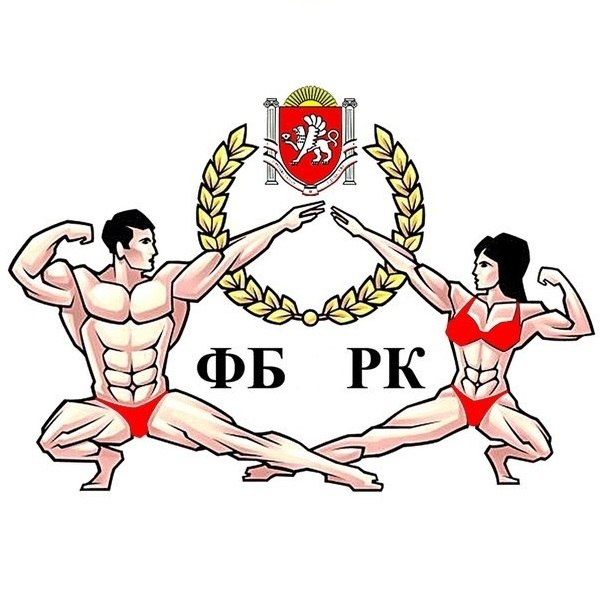                        ПОЛОЖЕНИЕ            ОТКРЫТОГО Кубка РЕСПУБЛИКИ КРЫМ и ПЕРВЕНСТВА РЕСПУБЛИКИ КРЫМ среди молодежи по бодибилдингу 6 апреля 2019г.г. АЛУШТАI. Цели и задачи            открытый Кубок республики крым и первенствА республики крым среди молодежи по бодибилдингу – далее соревнования, проводятся с целью:         - популяризации и развития бодибилдинга, фитнеса и бодифитнеса в Республики Крым под эгидой Международной Федерации Бодибилдинга (IFBB);         - повышения спортивного мастерства, выявления лучших спортсменов для комплектования сборных команд Республики Крым для участия во всероссийских соревнованиях, Кубке России (18.04.2019г.- 22.04.2019г). в г. Краснодар;        - выполнение спортивных разрядов и судейских категорий;        - как пропаганды здорового образа жизни и наиболее эффективных средств оздоровления населения;II. Сроки и место проведенияСоревнования проводятся 6 апреля 2019 года по адресу: г. Алушта    ул. Красноармейская 20, санаторий “Славутич”, концертный зал.Проживание: санаторий «Славутич», г. Алушта    ул. Красноармейская,  д. 20. Тел. +7 (978) 887-81-19, Анна, (промокод для скидки «Чемпионат по бодибилдингу 6 апреля»III. Организация и руководство соревнованиями         Общее руководство по подготовке и проведению соревнований по правилам IFBB осуществляет Министерство спорта Республики Крым далее (Министерство), ОРГКОМИТЕТ и Федерация бодибилдинга Республики Крым, а непосредственное руководство – СУДЕЙСКАЯ КОЛЛЕГИЯ  ФБ РК.ГЛАВНЫЙ   СУДЬЯ – Дементьева Татьяна Владимировна (Симферополь)СУДЬЯ-КОММЕНТАТОР - судья ВК -  Степанов Сергей Александрович (Симферополь)ГЛАВНЫЙ   СЕКРЕТАРЬ  –  судья ВК – Иванов Александр Михайлович (Керчь)IV. Участники соревнований           К участию в Соревнованиях допускаются спортсмены десяти возрастных групп: - ДЕВОЧКИ до 9 лет (2010 год и младше); -  ДЕВОЧКИ до 13 лет (от 2006 год до 2009 года);-  ДЕВОЧКИ до 16 лет (от 2005 год до 2003 года);- МАЛЬЧИКИ до 11 лет (от 2008 год и младше);- МАЛЬЧИКИ до 14 лет (от 2007 год до 2005 года);- ЮНОШИ до 18 лет (до 2001 год и младше);- ЮНИОРКИ ФИТНЕС с 17 до 23 лет (от 1996 год до 2002 года);- ЮНИОРКИ ФИТНЕС-БИКИНИ  до 23 лет (от 1996 год и младше);- юниоры до 23 лет (от 1996 года до 2000 года);- взрослые  мужчины – старше 23 лет (от 1980 год до 1995 год);- ВЗРОСЛЫЕ женщины – старше 23 лет (от 1985 год до 1995 год);- «МАСТЕРА» - мужчины 40 лет и старше (от 1979 год и старше);                             женщины 35 лет и старше (от 1986 год и старше);Возраст определяется по году рождения, месяц и число значения не имеют.      Соревнования по бодибилдингу проводятся: - МАЛЬЧИКИ до 11 лет, абсолютная категория;- МАЛЬЧИКИ до 14 лет, абсолютная категория;- ЮНОШИ до 18 лет, абсолютная категория;- юниоры до 23 лет, абсолютная категория; - МАСТЕРА (мужчины) – 40 лет и старше – абсолютная категория; - Мужчины – в категориях   до 75, 90, св. 90кг и абсолютное первенство.        Соревнования по классическому бодибилдингу проводятся: среди МУЖЧИН в абсолютной категории.Ростовые/весовые критерии в номинации:до и включительно 168сммаксимальный вес (в кг) = рост (в см) – 100 (+ 0кг)например: спортсмен ростом 167см может весить максимально 67кгдо и включительно 171сммаксимальный вес (в кг) = рост (в см) – 100 (+ 2кг)например: спортсмен ростом 170см может весить максимально 72кгдо и включительно 175сммаксимальный вес (в кг) = рост (в см) – 100 (+ 4кг)например: спортсмен ростом 175см может весить максимально 79кгдо и включительно 180сммаксимальный вес (в кг) = рост (в см) – 100 (+ 7кг)например: спортсмен ростом 180см может весить максимально 87кг.свыше 180сммаксимальный вес (в кг) = рост (в см) – 100 (+ 9кг)например: спортсмен ростом 190см может весить максимально 99кг.- 4a.   Спортсмены ростом свыше 190 см и до 198 см включительно будут использоваться следующие  критерии:максимальный вес (в кг) = рост (в см) – 100 (+ 11кг)например: спортсмен ростом 191см может весить максимально 102кг.- 4b.   Спортсмены ростом свыше 198 см будут использоваться следующие критерии:максимальный вес (в кг) = рост (в см) – 100 (+ 13кг)например: спортсмен ростом 199см может весить максимально 112кг.      Соревнования по бодифитнесу проводятся: среди: женщин в абсолютной категории.     Соревнования по фитнесу проводится:- ДЕВОЧЕК (до 9 лет); - ДЕВОЧЕК (до 13 лет); - ДЕВОЧЕК (до 16 лет); - ЮНОШИ (до 18 лет);- ЮНИОРКИ (до 23 лет);- МУЖЧИНЫ и ЖЕНЩИНЫ – абсолютные категории;     Соревнования по фитнес-бикини проводятся среди: ЮНИОРОК – абсолютная категория; ЖЕНЩИН в категориях до 163см, 168см, св.168см и абсолютное первенство;«МАСТЕРА» - абсолютная категория.      Соревнования по фит-модель проводятся среди: ЖЕНЩИН – абсолютная категория;     Соревнования по велнес-фитнес поводятся среди: ЖЕНЩИН – абсолютная категория;     Соревнования по пляжному бодибилдингу (men’s physique) проводится: среди МУЖЧИН в категориях до178 см, св.  и в абсолютном первенстве.
      Всего 26 категорий и 3 абсолютных первенства.       Спортсмены на взвешивании должны предъявить паспорт и медицинскую справку, сдать качественную фонограмму, записанную на любом носителе. Спортсмены и судьи должны иметь костюмы, соответствующие правилам IFBB. V. Участники соревнований      Предварительные заявки на участие в соревнованиях (с указанием Ф.И.О. полностью, даты рождения, названия номинации, весовой/ростовой категории, а также Ф.И.О. представителей и судей) принимаются НЕ позднее 30 марта 2019г.  *Приложение_1       Сборные команды городов должны иметь ИМЕННУЮ заявку (Приложение_2) на участие в соревнованиях с визой врача (или отдельно медицинская справка допуск от каждого спортсмена) и подписью руководителя или представителя отвечающего за достоверность информации, организованность и поведения всех членов своей команды.  На команду выделяется 2 бейджа ПРЕДСТАВИТЕЛЯ команды, дающие права находится за сценой и в гримерках для помощи подготовки спортсменов своей команды. Остальным вход за сцену и гримерки ЗАПРЕЩЕН.	      Тренеры, представители, судьи и участники, (старше 18 лет), имеющие крымскую прописку, обязаны быть членами ФБ РК. Членом ФБ РК можно стать во время аккредитации, оплатив членский взнос – 500 рублей (и заполнив заявление о вступления в Федерацию), продление членства в Федерации в 2019 году – 500 рублей.	Каждый участник СОРЕВНОВАНИЙ (старше 16 лет) оплачивает стартовый взнос -  1300 рублей за каждую номинацию.VI. Определение победителей  	 Победители в категориях определяются, согласно правилам IFBB по наименьшей сумме мест. При равном количестве мест преимущество имеет спортсмен, у которого больше высших мест, а при равном количестве высших мест – преимущество имеет спортсмен, у которого меньше низших мест. В командном зачете команда-победитель определяется по наибольшей сумме очков пяти лучших результатов, полученных спортсменами каждой команды. В зачет идут результаты не более двух спортсменов в одной категории от города.   	Очки подсчитываются по правилам IFBB: I место – 16 очков, II место – 12 очков, III место – 9 очков, IV место – 7 очков, V место – 6 очков, VI место – 5 очков, VII место – 4 очка, VIII место – 3 очка, IX место – 2 очка, X место – 1 очко. VII. Награждение     	Победители и призеры в категориях награждаются медалями и дипломами. Абсолютный победитель награждается кубком. Тренер победителя в категориях награждаются дипломами.     	Команда-победительница награждается специальным Кубком и дипломом. За II и III места команды награждаются кубками и дипломами соответствующих степеней. VIII. Проект программы соревнований**Окончательное расписание будет составлено после регистрации, по факту зарегистрированных спортсменов.XI. Условия финансирования          Деятельность ФБ РК осуществляется за счет стартовых взносов на кубках, чемпионатах и первенствах Республики крым, которые составляют для каждого участника соревнований (с 16 лет), 1300 рублей.    Проезд, питание и проживание – за счет командирующих организаций. Аренду места проведения соревнований, наградную атрибутику обеспечивает Оргкомитет Соревнований. X. Обеспечение безопасности участников и зрителей- Обеспечение безопасности участников и зрителей осуществляется согласно требованиям Правил обеспечение безопасности при проведения официальных спортивных соревнований, утвержденных постоновлением Правительства Российской Федерации от 18 апреля 2014г. № 353, а так же правил по виду спорта.- Участие в спортивных соревнованиях осуществляется только при наличии полиса страхования жизни и здоровья от несчастных случаев, который предоставляется в комиссию по допуску на каждого участника спортивных соревнований. - Оказание скорой медецинской помощи осуществляется в соответствии с приказом Министра здравоохранения и социального размития Российской Федерации от 09.08.2010г. №61н «Об утверждении порядка оказания медицинской помощи при проведении физкультурных и спортивных мероприятий»Для медицинского обеспечения привлекается квалифицированный медицинский работник, который входит в состав судейской коллегии на правах заместителя главного судьи. Все его решения в пределах компетентности обязательны для участников, судей, организаторов соревнований.Командирующие организации несут ответственность за жизнь и здоровье спортсменов во время их следования от места проживания к месту проведения соревнований и обратно.XI. Заявки       Общие предварительные заявки установленного образца (Приложение_1) от Президентов Федераций городов или представителей команд на участие в соревнованиях высылаются в Оргкомитет не позДНЕЕ 30 марта 2019 года:        на е-mail:  ifbb_crimea@mail.ru с обязательной копией на am-ivanov.74@mail.ru Телефоны для справок:  - Президент ФБ РК - Иванов Александр Михайлович +7 978 88 65 300 моб.   - Вице-президент ФБ РК - Степанов Сергей Александрович +7 978 816 8980 моб.- Секретарь  ФБ РК – Щербакова Анна Викторовна +7 978 740 28 25 моб.Информация для спортсменов, координаты официальных лиц в городах Республики Крым от которых принимаются заявки:- Симферополь – Щербакова Анна +7 978 740 28 25;- Керчь – Першко Наталья +7 978 858 81 62;- Евпатория – Монадеева Лилия +7 978 095 84 85; - Ялта – Антонян Мэр +7 978 788 71 5;- Алушта – Дементьева Татьяна +7 978 791 30 50;- Феодосия – Соячный Вячеслав +7 978 786 46 47;- Саки – Хистова Ольга +7 978 950 30 20;- Ленино – Лунегова Евгения +7 978 701 84 60;- Севастополь -  Курсеев Максим +7 978 700 3786.              На мандатной комиссии представителем команды должна быть сдана общая ИМЕННАЯ ЗАЯВКА (Приложение_2).XII. Дополнительная информация     	Спортсмены, отсутствующие в предварительных заявках от городов или спортсмены личники не подавшие заявки к соревнованиям, не допускаются или по решению ОРГКОМИТЕТА могут быть допущены к соревнованиям при условии наличии документов, справки-допуска от врача и оплативших штраф в размере двойного стартового взноса.  	Спортсмены, форма которых (плавки, шорты, купальник, туфли) не соответствуют правилам IFBB к соревнованиям не допускаются или по решению ОРГКОМИТЕТА могут быть допущены, оплатив штраф в размере двойного стартового взноса.	Спортсмены без нанесения грима на сцену не допускаются. ГРИМ, ОСТАВЛЯЮЩИЙ ПЯТНА НА ОДЕЖДЕ ЗАПРЕЩЕН!	На соревнованиях командой «Jan Tana WINNER - Crimea» будет организованно профессиональное нанесение грима «Jan Tana».Информация по нанесению в группе - https://vk.com/jantanawinnercrimea Заявка на грим заполняется - https://vk.com/app5708398_-118591110ОРГКОМИТЕТ оставляет за собой право вносить изменения в регламент и расписание соревнований.Настоящее    положение    ЯВЛЯЕТСЯ ОФИЦИАЛЬНЫМ   вызовом     на     соревнованияПриложение_1Предварительная заявка участия в первенстве и Кубке Республики Крым по бодибилдингу.  от команды ________________________________________________________________________________место проведения: г. Алушта    ул. Красноармейская, д. 20,  санаторий «Славутич», концертный зал.6 апреля 2019 годаРуководитель команды (Ф.И.О.)_________________________________________________________Номер телефона________________________________________________________________________Электронная почта_____________________________________________________________________      *Подается не позДНЕЕ 30 марта 2019 года:                на е-mail:  ifbb_crimea@mail.ru с обязательной копией на am-ivanov.74@mail.ru Приложение_2ИМЕННАЯ ЗАЯВКАучастия в первенстве и Кубке Республики Крым по бодибилдингу.  от команды ________________________________________________________________________________место проведения: г. Алушта    ул. Красноармейская, д. 20,  санаторий «Славутич», концертный зал.6 апреля 2019 годаРуководитель команды отвечающий за достоверность информации       _________________________             ___________________________                                                                                                                                                   Роспись                                               Ф.И.О.Руководитель Федерации                                          _________________                                 ______________                                                                                              роспись                                                       Ф.И.О*Сдается представителем команды на мандатной комиссии            «Утверждаю»          Президент 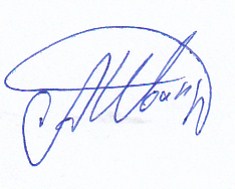           Федерации бодибилдинга              Республике Крым                 _____________________А.М. Иванов                «25» февраля  2019 г.6апреля12.00Приезд участников, регистрация команд, назначение судей, получение БЕЙЖ представителям команд.12.30Мандатная комиссия, аккредитация участников, прием членских и стартовых взносов. Сдача аудио фонограмм, заявление и анкет.Участники получают свои номерки без жеребьевки по порядку регистрации в категории. Спортсмен, опоздавший на регистрацию в свою категорию, будет зарегистрирован по окончанию аккредитации последней номинации. 14.00Судейский семинар.15.00ПЕРВЕНСТВО РЕСПУБЛИКИ КРЫМБодибилдинг – мальчики до 11 летБодибилдинг – мальчики до 14 летБодибилдинг - ЮНОШИ 4. Фитнес – девочки до 9 лет I раунд (произвольная программа) 5. Фитнес – девочки до 13 лет I раунд (произвольная программа) 6. Фитнес – девочки до 16 лет I раунд (произвольная программа) 7. Фитнес – ЮНИОРКИ I раунд (произвольная программа) 8. Фитнес – ЮНОШИ I раунд (произвольная программа) 9. Фитнес – девочки до 9 лет II раунд (сравнение)10. Фитнес – девочки до 13 лет II раунд (сравнение)11. Фитнес – девочки до 16 лет II раунд (сравнение)12. Фитнес – ЮНИОРКИ II раунд (сравнение)13. Фитнес – ЮНОШИ II раунд (сравнение)14. Награждение – бодибилдинг мальчики 11, 14 лет, ЮНОШИ15. Награждение – фитнес детский 9, 13, 16 лет, ЮНИОРКИ, ЮНОШИ.16. Бодибилдинг – ЮНИОРЫ 17. Бодибилдинг – МАСТЕРА18. Фитнес-бикини – МАСТЕРА19. Фитнес-бикини – ЮНИОРКИ 20. Награждение – ЮНИОРЫ бодибилдинг21. Награждение – МАСТЕРА бодибилдинг22. Награждение – МАСТЕРА фитнес-бикини23. Награждение – ЮНИОРКИ фитнес-бикини24. Награждение командКУБОК РЕСПУБЛИКИ КРЫМКУБОК РЕСПУБЛИКИ КРЫМ1. Фитнес – женщины I раунд (произвольная программа)2. Классический б/б – абсолютная категория3. Фитнес – женщины II раунд (сравнение)4. Фитнес – модель I раунд (купальники)5. Бодифитнес – абсолютная категория6. Фитнес – модель II раунд (платья)7. Бодибилдинг – МУЖЧИНА в/к до 8. Бодибилдинг – МУЖЧИНА в/к до 9. Бодибилдинг – МУЖЧИНА в/к свыше 10. Велнес - фитнес -  абсолютная категория 11. Награждение – ФИТНЕС, Фитнес – модель, Бодифитнес, Классический б/б, б/б МУЖЧИНЫ в/к до 75, 90, свыше 90 кг, Велнес-фитнес.12. Бодибилдинг – МУЖЧИНЫ абсолютное первенство + награждение13. Фитнес-бикини – ЖЕНЩИНЫ р/к до 14. Пляжный б/б – МУЖЧИНЫ р/к до 15. Фитнес-бикини – ЖЕНЩИНЫ р/к до 16. Пляжный б/б – МУЖЧИНЫ р/к свыше 17. Фитнес-бикини – ЖЕНЩИНЫ р/к свыше 18. Награждение – ЖЕНЩИНЫ Ф-Б р/к до 163, 168, свыше 168 см.19. Награждение – МУЖЧИН ПЛЯЖНЫЙ ББ р/к до 178, свыше 20. Фитнес-бикини – ЖЕНЩИНЫ абсолютное первенство + награждение21. Пляжный б/б – МУЖЧИНЫ абсолютное первенство + награждение22. Награждение команд18.00Выезд команд и участников соревнований.№Ф.И.О.НоминациявозрастнаякатегорияДата рожденияТренер№Ф.И.О.НоминациявозрастнаякатегорияДата рожденияТренерДопуск врача